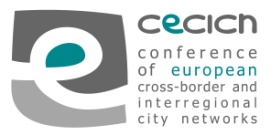 Wolfgang Schmidt (UBC) 29 February 20121st Congress on Smart Cooperation Workshop 4 “Cooperation contributing to smart growth”  Chair 			Mr Per Bødker Andersen (Denmark) Deputy Mayor of KoldingPresident of the UBCCo Chair		Mrs Marie-Louise Rönnmark (Sweden) Mayor of UmeåFirst Vice-President of the UBCCo Chair             	Mr Andres Jaadla (Estonia) Mayor of RakvereVice-President of the UBCModerator        	Mr Wolfgang Schmidt (Germany)  Chairman UBC Business Commission Rapporteur        	Mr Paweł Żaboklicki (Poland) Secretary General of the UBCCase 1	Title will be named 	Mrs Marie-Louise RönnmarkCase 2	Title will be named Mr Andres JaadlaCase 3	Mid Nordic Cooperation (www.mittnorden.net) Mr Tarja Hautamäki (Finnland) Cultural Manager, Regional Council of OstrobothniaCourse 	Cooperation contributing to smart growth 25 June, 2012 15:00 			Opening 			Mr Per Bødker Andersen (Denmark) Deputy Mayor of KoldingPresident of the UBC15:15 			Introduction Mr Wolfgang Schmidt (Germany)  Chairman UBC Business Commission 15:30 			Case 1: Title will be namedMrs Marie-Louise Rönnmark (Sweden) Mayor of UmeåFirst Vice-President of the UBC15:45 			Case 2: Title will be namedMr Andres Jaadla (Estonia) Mayor of RakvereVice-President of the UBC16:00 	Case 3: Mid Nordic Cooperation (www.mittnorden.net) Mr Tarja Hautamäki (Finnland) Cultural Manager, Regional Council of Ostrobothnia16:15  	Policy recommendations  			Mr Per Bødker Andersen (Denmark) 16:30  	Discussion 17:30  	End of workshop 